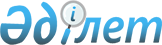 Астрахан аудандық мәслихатының 2017 жылғы 22 желтоқсандағы № 6С-28-9 "Сот шешімімен Астрахан ауданының коммуналдық меншігіне түскен болып танылған иесіз қалдықтарды басқару қағидаларын бекіту туралы" шешімінің күші жойылды деп тану туралыАқмола облысы Астрахан аудандық мәслихатының 2022 жылғы 25 ақпандағы № 7С-20-2 шешімі. Қазақстан Республикасының Әділет министрлігінде 2022 жылғы 4 наурызда № 27021 болып тіркелді
      Қазақстан Республикасының "Құқықтық актілер туралы" Заңының 27 бабына сәйкес, Астрахан аудандық мәслихаты ШЕШТІ:
      1. Астрахан аудандық мәслихатының "Сот шешімімен Астрахан ауданының коммуналдық меншігіне түскен болып танылған иесіз қалдықтарды басқару қағидаларын бекіту туралы" 2017 жылғы 22 желтоқсандағы № 6С-28-9 (нормативтік құқықтық актілерді мемлекеттік тіркеу тізілімінде № 6312 болып тіркелген) шешімінің күші жойылды деп танылсын.
      2. Осы шешім ресми жарияланған күнінен кейін күнтізбелік он күн өткен соң қолданысқа енгізіледі.
					© 2012. Қазақстан Республикасы Әділет министрлігінің «Қазақстан Республикасының Заңнама және құқықтық ақпарат институты» ШЖҚ РМК
				
      Астрахан аудандықмәслихатының хатшысы

М.Қожахмет
